Military Payment Plan OptionThe Military Payment Plan (MPP) was developed to assist active military and veteran students, their spouses, and/or dependents make payment arrangements to their student billing account while enrolled at The University of Toledo and receiving educational benefits through The Montgomery GI Bill (MGIB). 	A $60 application fee will be assessed for enrollment into the MPP, however, the fee is waived upon confirmation that the educational benefits and/or financial aid award is sufficient to cover all fees due to The University of Toledo.  Payment arrangements are completed on a per-semester basis and must be arranged each semester you plan to make payments to your student billing account. Students are required to complete a Promissory Note through the Loans and Special Accounts Office before the terms and conditions of the MPP are applied to the student account.To qualify for the MPP students must provide all required documentation including the application on the reverse side of this form.  In addition, the following conditions must be met:Verification  to enroll from the Military Service CenterProof that a current FAFSA is on file with the Financial Aid office.Application for the Montgomery GI Bill is completed and submitted to VA.All previous financial obligations with The University of Toledo have been paid and your student account balance is $200 or greater.Completion of a Promissory Note with the Loans and Special Accounts Office.Failure to adhere to the MPP agreement requirements listed on the reverse side will invalidate your agreement.  The Military Service Center will notify the Treasurer’s Office when your entitlement has been issued from the Department of Veterans Affairs.  If payment has not been made to your MPP, the Treasurer’s Office may consider your account delinquent and follow established procedures. **Military Payment Plan agreements must be completed by the University’s payment due date per semester in order to avoid the invalidation process. For further information or to enroll in the MPP, please contact the Military Service Center at 419.530.1392; msc@utoledo.edu or 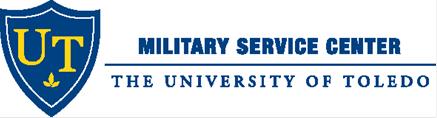 visit us in Rocket Hall 1350.Military Payment Plan Application_____ I agree that when I start to receive the Montgomery GI Bill, I will make all necessary payments, equal or greater than, but not less than, the amount of the monthly MGIB payment._____ I agree that each subsequent month(s) I will pay The University of Toledo the amount of my MGIB monthly benefit (or greater) until such time as my account is paid in full._____ I agree that any fees incurred due to a change in my student status will be my responsibility to The University of Toledo regardless of its impact on the MGIB._____ I agree that the MPP is valid only for the semester listed below.  Each subsequent semester requires a new MPP agreement._____ I am currently receiving or have applied for the following Chapter of Benefits:  30   35   1606   1607 (Please circle one). NOTE:  If you have applied for MGIB benefits and they are not verified, you will be required to complete your payment in full no later than sixty (60) days from the date of this application.Semester Used:Year:  20___Student’s Name:Rocket ID:  RStatus – Please Check One:    Active military        Veteran               Dependent                 SpouseStatus – Please Check One:    Active military        Veteran               Dependent                 SpouseStudent’s Signature:Date:Estimated MGIB Student Will Receive For This Semester:  $ __________________Estimated MGIB Student Will Receive For This Semester:  $ __________________Military Service Center Rep’s Signature:  Date:Other Financial Aid/Resources Expected:$ ____________________ - From ________________________________________$ ____________________ - From ________________________________________$ ____________________ - From ________________________________________Other Financial Aid/Resources Expected:$ ____________________ - From ________________________________________$ ____________________ - From ________________________________________$ ____________________ - From ________________________________________Notes:Notes: